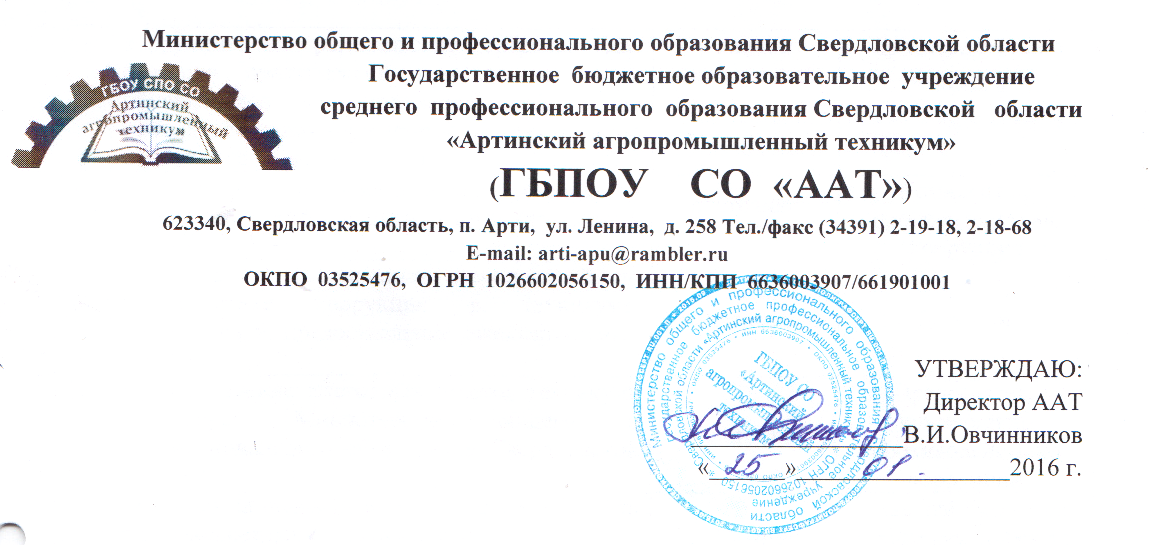 ПЛАН МЕРОПРИЯТИЙ  ГОСУДАРСТВЕННОГО БЮДЖЕТНОГО ПРОФЕССИОНАЛЬНОГО ОБРАЗОВАТЕЛЬНОГО УЧРЕЖДЕНИЯ СВЕРДЛОВСКОЙ ОБЛАСТИ «АРТИНСКИЙ  АГРОПРОМЫШЛЕННЫЙ ТЕХНИКУМ»ПО ПРОТИВОДЕЙСТВИЮ КОРРУПЦИИ НА 2016-2017 годы Планмероприятий ГБПОУ  СО «Артинский агропромышленный техникум » по формированию антикоррупционного мировоззрения.№ п/пМероприятие Срок исполненияОтветственные12341. Повышение эффективности деятельности техникумапо противодействию коррупции1. Повышение эффективности деятельности техникумапо противодействию коррупции1. Повышение эффективности деятельности техникумапо противодействию коррупции1. Повышение эффективности деятельности техникумапо противодействию коррупции1.1. Назначение ответственных лиц за осуществление мероприятий по профилактике коррупции в техникумеОдин раз в годДиректор1.2.Разработка планов мероприятий по противодействию коррупции в техникуме1 раз в годКомиссия по противодействию коррупции1.3.Ведение Журнала учета регистраций заявлений о коррупционном правонарушении.По мере поступления жалобСекретарькомиссии1.4.Принятие мер, направленных на решение вопросов, касающихся борьбы с коррупцией, по результатам проверок техникума2016-17г г.Директор техникума1.5.Организация работы "Горячей линии" в техникуме для сбора и обобщения информации по фактам коррупции в техникуме, направление информации в установленном порядке в правоохранительные органы.постоянноКомиссия по противодействию коррупции1.6.Организация разъяснительной работы с руководителями и работниками техникума о недопустимости поведения, которое может восприниматься окружающими как обещание или предложение дачи взятки либо как согласие принять взятку или как просьба о даче взятки, а также об ответственности за правонарушения коррупционной направленностипостоянноАдминистрация1.7Разработка и реализация мероприятий, направленных на формирование нетерпимого отношения к проявлениям коррупции со стороны всех субъектов образовательного процессаВ соответствии с планом мероприятийКомиссия по противодействию коррупции1.8.Выход членов Комиссии по противодействию коррупции на родительские собрания для оказания практической помощи родителям обучающихся в организации работы по противодействию коррупции и осуществлению контроля за их исполнением.В соответствии с планом мероприятийКомиссия по противодействию коррупции1.9.Оформление информационного стенда в техникуме с информацией о предоставляемых услугах.Декабрь 2016 г.Комиссия по противодействию коррупции1.10.Контроль за выполнением мероприятий по профилактике коррупции в техникуме, подготовка и предоставление ежеквартальных отчетов.ЕжеквартальноДиректор1.11.Предоставление ежегодных отчетов техникума в адрес Министерства общего и профессионального образования Свердловской областиЕжегодноЗаместитель директора по УВР 1.12.Проведение инструктивно-методических семинаров с сотрудниками с разъяснением процедуры соблюдения требований к служебному поведению, обсуждением практики применения антикоррупционного законодательства1 раз в полугодиеЗаместитель директора по УВР1.12Проведение инвентаризационных проверок использования государственного имущества, подготовка информационно-аналитической справки о результатах проведенных проверок и принятых мерах по устранению выявленных нарушений1 раз в годДиректор1.13Осуществление внутреннего финансового контроля и внутреннего финансового аудита, подготовка информационно-аналитической справки о результатах проверок1 раз в полугодиеГлавный бухгалтер техникума1.14Осуществление контроля соблюдения требований, установленных Федеральным законом от 18.07.2011 года № 223-ФЗ «О закупках товаров, работ, услуг отдельными видами юридических  лиц», за выполнением условий контрактов, договоров1.15Осуществление контроля получения, учёта, хранения, заполнения и порядка выдачи документов государственного образца о среднем профессиональном образовании1 раз в полугодиеЗам. директора по УПР1.16Осуществление комплекса мер, направленных на предотвращение коррупционных правонарушений при проведении государственной итоговой аттестации1 раз в годЗам. директора по УПР1.17Общее собрание работников техникума «Подведение итогов работы, направленной на профилактику коррупции»Июнь 2017 г.Директор техникума1.18 Проведение методических семинаров (совещаний) с работниками по разъяснению запретов, ограничений и требований, установленных  в целях противодействия коррупции, а также законодательства, регулирующего вопросы противодействия коррупцииСентябрь 2017 г.Директор техникума1.19 Организация работы по формированию у сотрудников техникума, а так же обучающихся, их родителей (законных представителей) отрицательного отношения к коррупцииОктябрь- ноябрь  2017г.Заместитель директора по УВР2. Обеспечение антикоррупционного просвещения населения с использованиеминтернет ресурсов2. Обеспечение антикоррупционного просвещения населения с использованиеминтернет ресурсов2. Обеспечение антикоррупционного просвещения населения с использованиеминтернет ресурсов2. Обеспечение антикоррупционного просвещения населения с использованиеминтернет ресурсов2.1. Размещение на сайте http://aat-arti.ru информации о мероприятиях в сфере противодействия коррупции.По мере проведения мероприятийЗам. директора по УВР2.2. Формирование и ведение базы данных обращений граждан по фактам коррупционных проявлений.по мере поступленияСекретарькомиссии3. Дальнейшее развитие правовой основы противодействия коррупции3. Дальнейшее развитие правовой основы противодействия коррупции3. Дальнейшее развитие правовой основы противодействия коррупции3. Дальнейшее развитие правовой основы противодействия коррупции3.1. Изучение передового опыта деятельности образовательных учреждений РФ по противодействию коррупции и подготовка в установленном порядке предложений по совершенствованию этой деятельности в техникуме постоянноКомиссия по противодействию коррупции4. Совершенствование работы кадрового подразделения техникумапо профилактике коррупционных и других правонарушений4. Совершенствование работы кадрового подразделения техникумапо профилактике коррупционных и других правонарушений4. Совершенствование работы кадрового подразделения техникумапо профилактике коррупционных и других правонарушений4. Совершенствование работы кадрового подразделения техникумапо профилактике коррупционных и других правонарушений4.1.Проведение совещаний по противодействию коррупции. ЕжеквартальноКомиссия по противодействию коррупции4.2.Организация занятий по изучению педагогическими работниками техникума законодательства РФ о противодействии коррупции.По мере поступления документовДиректор техникума5. Периодическое исследование (мониторинг) уровня коррупции и эффективности мер, принимаемых по ее предупреждению и по борьбе с ней на территории техникума5. Периодическое исследование (мониторинг) уровня коррупции и эффективности мер, принимаемых по ее предупреждению и по борьбе с ней на территории техникума5. Периодическое исследование (мониторинг) уровня коррупции и эффективности мер, принимаемых по ее предупреждению и по борьбе с ней на территории техникума5. Периодическое исследование (мониторинг) уровня коррупции и эффективности мер, принимаемых по ее предупреждению и по борьбе с ней на территории техникума5.1.Обобщение практики рассмотрения жалоб и обращений граждан, касающихся действий (бездействия) педагогических работников, связанных с коррупцией, и принятие мер по повышению результативности и эффективности работы с указанными обращениями.ЕжеквартальноКомиссия по противодействию коррупции5.2.Анализ заявлений, обращений граждан на предмет наличия в них информации о фактах коррупции.По мере поступленияДиректор техникума6. Взаимодействие с правоохранительными органами6. Взаимодействие с правоохранительными органами6. Взаимодействие с правоохранительными органами6. Взаимодействие с правоохранительными органами6.1.Оказание содействия правоохранительным органам в проведении проверок информации по коррупционным правонарушениям в техникуме 2016-17г г.Комиссия по противодействию коррупции№ п/пМероприятиеОтветственныйДата1. Классные часы  с презентациями  в группах на темы:- «Права и обязанности  студентов  техникума»- «Денежку наживай, да честь не продавай»
- «Гражданин – Отечества достойный сын»администрация, мастера п/о и классные руководителиоктябрь2.Организация разъяснительной работы по формированию у обучающихся, их родителей (законных представителей) отрицательного отношения к коррупции на родительских собраниях, классных часахадминистрация, мастера п/о, классные руководители, октябрь3Организация работы "Горячей линии" в техникуме для сбора и обобщения информации по фактам коррупции в техникуме, направление информации в установленном порядке в правоохранительные органы.Зам. директора по УВРоктябрь3Проведения опроса обучающихся техникума по вопросам противодействия коррупции и удовлетворенностью образовательным процессом.Социальный педагогноябрь4. Единый день правовой помощи детям, День правовой грамотностиЗам. директора по УВРНоябрь, апрель5.Оформление информационного стенда в техникуме с информацией о предоставляемых услугах.Зам. директора по УВРноябрьРазмещение на сайте техникума телефонного номера министерства образования для сообщений о фактах коррупционных проявлений.Размещение и обновление на сайте материалов  федеральных и локальныхнормативных актов, о противодействиикоррупции и публикаций материалов,  разъясняющих ущерб, наносимый коррупцией обществу и каждомуотдельному гражданину.заместитель директора по УВР,в  течение года7.Проведение методических семинаров (совещаний) с работниками по разъяснению запретов, ограничений и требований, установленных  в целях противодействия коррупции, а также законодательства, регулирующего вопросы противодействия коррупцииадминистрация, По мере изменения и дополнения законодательства о противодействии коррупции8.Проведение круглого стола «Что такое коррупция  и причины ее возникновения»администрация,  мастера п/о и классные руководители, Декабрь (в рамках дня борьбы с коррупцией  9 декабря)9.Ролевая игра на тему «Решение  проблемы  коррупции в России  на разных уровнях власти».заместитель директора по УВР,зав. библиотекойянварь10.Конкурс плакатов «Не дать – ни взять».педагог - организатормарт11.Классные часы  на темы «Скажи с нами коррупции «НЕТ»!», «Вместе против коррупции», «Антикоррупционный ликбез».  Классные руководителив  течение года12.Совещание при директоре «Анализ работы  педагогического коллектива по антикоррупционной деятельности».администрацияиюнь